ロク、基本方針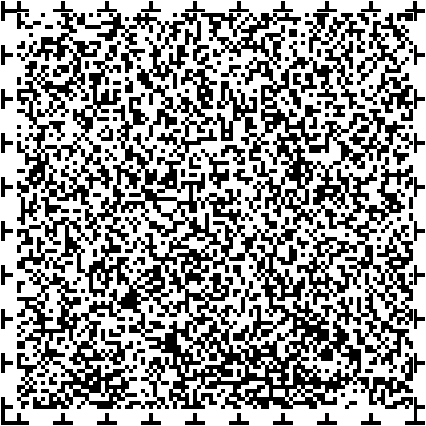 基本方針イチ、新しい知を創造する将来の予測が困難な時代を生きる子どもたちは、世界中を取り巻く問題が多様化・複雑化する中でも、グローバルな視点から、挑戦・実践を積み重ね、自らが社会を形成する創り手であることを認識することが重要です。乳幼児期から質の高い教育を継続し、共感・協働する学びを実践し、探究心を育みながら、創造性・主体性を一段と伸ばしていくことが、社会の持続的な発展を生み出す人材の育成へとつながります。時代は変化しており、デジタルテクノロジーやアイシーティーを学習に生かし、論理的、構造的に思考する批判的思考力を養い、子どもたちが有益な情報を選択し、創造的なアイデアを実現する手段を手に入れることが重要です。デジタルリテラシー を養いデジタルシティズンシップの考え方を身に付け、粘り強く多様な知を結集し、新たな価値を見出せるよう取り組みます。基本方針ニ、地球の一員として行動するグローバル化が進む現代社会では、異なる文化や価値観に対して興味を持ち、理解を深め、受け入れる姿勢を養い、多様性と包摂性を大切にしながら、異なる意見や視点を尊重し、共感できる姿勢や態度を培うことが重要です。日本文化について理解を深め、日本への愛着や誇りを持ちながら、世界に視野を拡げることは、気付きを促し、他者への理解とともに自らを深く知ることにつながります。持続可能な社会のために、貧困や気候変動など多くの課題に対して、探究的に学び、柔軟な思考と課題解決能力を養い、地球上で起こる様々な課題を自分ごととして受け止め、協働して解決する視点を持つことが大切です。このようにすぐに答えの出ない課題に対して、自らの可能性を信じながら、地球規模の視野を持って創造的な解決策を見出せる資質や能力を育んでいきます。